Приложение 2Расписание обучающих вебинаров от SkyengМинистерство просвещения рекомендует школам переходить на дистанционное обучениесвязи с эпидемией многие школы закрываются на карантин. Неизвестно, как долго это все продлится, поэтому Министерство предлагает продолжить обучение в удаленном режиме, чтобы не отстать от программы перед экзаменами. Для учителей английского языка это не составит проблемы — с цифровой платформой Skyes School вы можете продолжить обучение по программам ИД «Просвещение».Кроме того мы запускаем цикл обучающих вебинаров, где вы узнаете, как перевести любой класс на дистанционное обучение. В работе будут использоваться только бесплатные и доступные всем сервисы.Запишитесь на бесплатный вебинар о дистанционном преподавании. Мы все объяснимНиже вы найдете расписание обучающих вебинаров на ближайшие 3 недели (с 18 марта до 3 апреля)Выберите любой из удобных дней и удобное время (важно: в расписании используется московское время!)Перейдите по выбранной ссылке и зарегистрируйтесь на вебинарПосле регистрации на вебинар вам придет напоминаниеЕсли в день вебинара вы не сможете подключиться, скорее всего это значит, что вебинарная комната перегружена.Пожалуйста, попробуйте подключиться в следующее удобное для вас время.Полная информация о том, как перейти на удаленное обучение английскому, здесь: skyeng.ru/go/skyes-freeРасписание обучающих вебинаров на ближайшие 3 недели (с 18 марта по 3 апреля)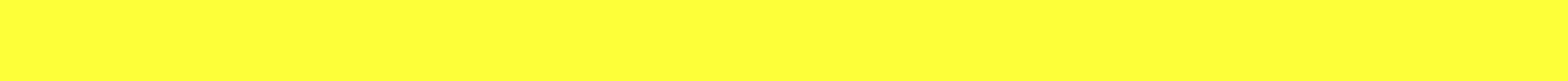 Неделя с 16 по 22 мартаНеделя с 23 по 29 мартаВремя18 марта18 марта19 марта19 марта20 марта20 марта(МСК)срсрсрсрчтчтчтчтптптптптпт8:00-https://pruffme.com/landing/skyeng/https://pruffme.com/landing/skyeng/https://pruffme.com/landing/skyeng/https://pruffme.com/landing/skyeng/https://pruffme.com/landing/skyeng/https://pruffme.com/landing/skyeng/https://pruffme.com/landing/skyeng/https://pruffme.com/landing/skyeng/https://pruffme.com/landing/skyeng/https://pruffme.com/landing/skyeng/https://pruffme.com/landing/skyeng/https://pruffme.com/landing/skyeng/https://pruffme.com/landing/skyeng/9:00RadaRadaRadaRadaRadaRadaRadaRada9:00-https://pruffme.com/landing/skyeng/https://pruffme.com/landing/skyeng/https://pruffme.com/landing/skyeng/https://pruffme.com/landing/skyeng/https://pruffme.com/landing/skyeng/https://pruffme.com/landing/skyeng/https://pruffme.com/landing/skyeng/https://pruffme.com/landing/skyeng/https://pruffme.com/landing/skyeng/https://pruffme.com/landing/skyeng/https://pruffme.com/landing/skyeng/10:00ElenElenElenElenElenElen11:00-https://pruffme.com/landing/skyeng/https://pruffme.com/landing/skyeng/https://pruffme.com/landing/skyeng/https://pruffme.com/landing/skyeng/https://pruffme.com/landing/skyeng/https://pruffme.com/landing/skyeng/https://pruffme.com/landing/skyeng/https://pruffme.com/landing/skyeng/https://pruffme.com/landing/skyeng/https://pruffme.com/landing/skyeng/https://pruffme.com/landing/skyeng/12:00RadaRadaRadaRadaRadaRadaRadaRada12:00-https://pruffme.com/landing/skyeng/https://pruffme.com/landing/skyeng/https://pruffme.com/landing/skyeng/https://pruffme.com/landing/skyeng/https://pruffme.com/landing/skyeng/https://pruffme.com/landing/skyeng/https://pruffme.com/landing/skyeng/https://pruffme.com/landing/skyeng/https://pruffme.com/landing/skyeng/https://pruffme.com/landing/skyeng/https://pruffme.com/landing/skyeng/13:00ElenElenElenElenElenElen13:00-https://pruffme.com/landing/skyeng/https://pruffme.com/landing/skyeng/https://pruffme.com/landing/skyeng/https://pruffme.com/landing/skyeng/https://pruffme.com/landing/skyeng/https://pruffme.com/landing/skyeng/https://pruffme.com/landing/skyeng/https://pruffme.com/landing/skyeng/https://pruffme.com/landing/skyeng/https://pruffme.com/landing/skyeng/https://pruffme.com/landing/skyeng/14:00RadaRadaRadaRadaRadaRadaRadaRada14:00-https://pruffme.com/landing/skyeng/https://pruffme.com/landing/skyeng/https://pruffme.com/landing/skyeng/https://pruffme.com/landing/skyeng/https://pruffme.com/landing/skyeng/https://pruffme.com/landing/skyeng/https://pruffme.com/landing/skyeng/https://pruffme.com/landing/skyeng/https://pruffme.com/landing/skyeng/https://pruffme.com/landing/skyeng/https://pruffme.com/landing/skyeng/https://pruffme.com/landing/skyeng/https://pruffme.com/landing/skyeng/15:00ElenElenElenElenElenElen15:00-https://pruffme.com/landing/skyeng/https://pruffme.com/landing/skyeng/https://pruffme.com/landing/skyeng/https://pruffme.com/landing/skyeng/https://pruffme.com/landing/skyeng/https://pruffme.com/landing/skyeng/https://pruffme.com/landing/skyeng/https://pruffme.com/landing/skyeng/https://pruffme.com/landing/skyeng/16:00RadaRadaRadaRadaRadaRada16:00-https://pruffme.com/landing/skyeng/https://pruffme.com/landing/skyeng/https://pruffme.com/landing/skyeng/https://pruffme.com/landing/skyeng/https://pruffme.com/landing/skyeng/17:00NataNataNataNata17:00-https://pruffme.com/landing/skyeng/https://pruffme.com/landing/skyeng/https://pruffme.com/landing/skyeng/https://pruffme.com/landing/skyeng/https://pruffme.com/landing/skyeng/18:00ElenElenElenElen18:00-https://pruffme.com/landing/skyeng/https://pruffme.com/landing/skyeng/https://pruffme.com/landing/skyeng/19:00NataNataВремя23 марта23 марта23 марта23 марта23 марта23 марта23 марта24 марта24 марта24 марта24 марта25 марта25 марта25 марта25 марта26 марта26 марта26 марта26 марта27 марта27 марта27 марта27 марта28 марта28 марта28 марта28 марта(МСК)пнпнпнпнпнпнпнвтвтвтвтсрсрсрсрчтчтчтчтптптптптсбсбсбсб8:00-https://https://https://https://pruffme.com/https://pruffme.com/https://pruffme.com/https://pruffme.com/https://pruffme.com/https://pruffme.com/https://pruffme.com/https://pruffme.com/https://pruffme.com/https://pruffme.com/https://pruffme.com/https://pruffme.com/https://pruffme.com/https://pruffme.com/https://pruffme.com/https://pruffme.com/https://pruffme.com/https://pruffme.com/https://pruffme.com/https://pruffme.com/9:009:00pruffme.copruffme.copruffme.copruffme.copruffme.copruffme.copruffme.colanding/skyeng/Radalanding/skyeng/Radalanding/skyeng/Radalanding/skyeng/Radalanding/skyeng/Radam/landing/m/landing/m/landing/m/landing/m/landing/m/landing/skyeng/skyeng/skyeng/skyeng/skyeng/RadaRada9:00-https://https://https://https://pruffme.com/https://pruffme.com/https://pruffme.com/https://pruffme.com/https://pruffme.com/https://pruffme.com/https://pruffme.com/https://pruffme.com/https://pruffme.com/https://pruffme.com/https://pruffme.com/https://pruffme.com/https://pruffme.com/https://pruffme.com/https://pruffme.com/https://pruffme.com/https://pruffme.com/https://pruffme.com/https://pruffme.com/https://pruffme.com/10:0010:00pruffme.copruffme.copruffme.copruffme.copruffme.copruffme.copruffme.colanding/skyeng/Irinalanding/skyeng/Irinalanding/skyeng/Irinalanding/skyeng/Irinalanding/skyeng/Natam/landing/m/landing/m/landing/m/landing/m/landing/m/landing/skyeng/skyeng/skyeng/skyeng/skyeng/Elen11:00-https://https://https://https://pruffme.com/https://pruffme.com/https://pruffme.com/https://pruffme.com/https://pruffme.com/https://pruffme.com/https://pruffme.com/https://pruffme.com/https://pruffme.com/https://pruffme.com/https://pruffme.com/https://pruffme.com/https://pruffme.com/https://pruffme.com/https://pruffme.com/https://pruffme.com/https://pruffme.com/https://pruffme.com/https://pruffme.com/https://pruffme.com/12:0012:00pruffme.copruffme.copruffme.copruffme.copruffme.copruffme.copruffme.colanding/skyeng/Natalanding/skyeng/Natalanding/skyeng/Natalanding/skyeng/Natalanding/skyeng/Radam/landing/m/landing/m/landing/m/landing/m/landing/m/landing/skyeng/skyeng/skyeng/skyeng/skyeng/NataNataNataNata12:00-https://https://https://https://https://pruffme.com/https://pruffme.com/https://pruffme.com/https://pruffme.com/https://pruffme.com/https://pruffme.com/https://pruffme.com/https://pruffme.com/https://pruffme.com/https://pruffme.com/https://pruffme.com/https://pruffme.com/https://pruffme.com/https://pruffme.com/https://pruffme.com/https://pruffme.com/https://pruffme.com/https://pruffme.com/https://pruffme.com/13:0013:00pruffme.copruffme.copruffme.copruffme.copruffme.copruffme.copruffme.colanding/skyeng/Irinalanding/skyeng/Irinalanding/skyeng/Irinalanding/skyeng/Irinalanding/skyeng/Irinalanding/skyeng/Irinalanding/skyeng/Irinalanding/skyeng/Irinalanding/skyeng/Natalanding/skyeng/Natam/landing/m/landing/m/landing/m/landing/m/landing/m/landing/skyeng/skyeng/skyeng/skyeng/skyeng/skyeng/skyeng/skyeng/Elen13:00-https://https://https://https://https://pruffme.com/https://pruffme.com/https://pruffme.com/https://pruffme.com/https://pruffme.com/https://pruffme.com/https://pruffme.com/https://pruffme.com/https://pruffme.com/https://pruffme.com/https://pruffme.com/https://pruffme.com/https://pruffme.com/https://pruffme.com/https://pruffme.com/https://pruffme.com/14:0014:00pruffme.copruffme.copruffme.copruffme.copruffme.copruffme.copruffme.copruffme.colanding/skyeng/Natalanding/skyeng/Natalanding/skyeng/Natalanding/skyeng/Natam/landing/m/landing/m/landing/m/landing/m/landing/m/landing/m/landing/skyeng/skyeng/skyeng/skyeng/skyeng/skyeng/NataNata14:00-https://https://https://https://https://pruffme.com/https://pruffme.com/https://pruffme.com/https://pruffme.com/https://pruffme.com/https://pruffme.com/https://pruffme.com/https://pruffme.com/https://pruffme.com/https://pruffme.com/https://pruffme.com/https://pruffme.com/https://pruffme.com/https://pruffme.com/https://pruffme.com/https://pruffme.com/15:0015:00pruffme.copruffme.copruffme.copruffme.copruffme.copruffme.copruffme.copruffme.colanding/skyeng/Irinalanding/skyeng/Irinalanding/skyeng/Irinalanding/skyeng/Irinam/landing/m/landing/m/landing/m/landing/m/landing/m/landing/m/landing/skyeng/skyeng/skyeng/skyeng/skyeng/skyeng/Elen15:00-https://https://https://https://https://pruffme.com/https://pruffme.com/https://pruffme.com/https://pruffme.com/https://pruffme.com/https://pruffme.com/https://pruffme.com/https://pruffme.com/https://pruffme.com/https://pruffme.com/https://pruffme.com/https://pruffme.com/https://pruffme.com/https://pruffme.com/https://pruffme.com/https://pruffme.com/16:0016:00pruffme.copruffme.copruffme.copruffme.copruffme.copruffme.copruffme.colanding/skyeng/Radalanding/skyeng/Radalanding/skyeng/Radalanding/skyeng/Radalanding/skyeng/Radalanding/skyeng/Radalanding/skyeng/Radalanding/skyeng/Radalanding/skyeng/Radalanding/skyeng/Radalanding/skyeng/Radalanding/skyeng/Radalanding/skyeng/Radalanding/skyeng/Radalanding/skyeng/Radalanding/skyeng/Radam/landing/m/landing/m/landing/m/landing/m/landing/m/landing/skyeng/skyeng/skyeng/skyeng/skyeng/skyeng/skyeng/skyeng/NataNata16:00-https://https://https://https://https://pruffme.com/https://pruffme.com/https://pruffme.com/https://pruffme.com/https://pruffme.com/https://pruffme.com/https://pruffme.com/https://pruffme.com/https://pruffme.com/https://pruffme.com/https://pruffme.com/https://pruffme.com/https://pruffme.com/https://pruffme.com/https://pruffme.com/https://pruffme.com/17:0017:00pruffme.copruffme.copruffme.copruffme.copruffme.copruffme.copruffme.colanding/skyeng/Radalanding/skyeng/Radalanding/skyeng/Radalanding/skyeng/Radalanding/skyeng/Radalanding/skyeng/Radalanding/skyeng/Radalanding/skyeng/Radalanding/skyeng/Radalanding/skyeng/Radalanding/skyeng/Radalanding/skyeng/Radalanding/skyeng/Radalanding/skyeng/Radalanding/skyeng/Radalanding/skyeng/Radam/landing/m/landing/m/landing/m/landing/m/landing/m/landing/skyeng/skyeng/skyeng/skyeng/skyeng/skyeng/skyeng/skyeng/RadaRadaRadaRadaRada17:00-https://https://https://https://https://https://pruffme.com/https://pruffme.com/https://pruffme.com/https://pruffme.com/https://pruffme.com/https://pruffme.com/https://pruffme.com/https://pruffme.com/https://pruffme.com/https://pruffme.com/https://pruffme.com/https://pruffme.com/https://pruffme.com/https://pruffme.com/https://pruffme.com/https://pruffme.com/https://pruffme.com/https://pruffme.com/https://pruffme.com/https://pruffme.com/https://pruffme.com/https://pruffme.com/https://pruffme.com/https://pruffme.com/https://pruffme.com/https://pruffme.com/18:0018:00pruffme.copruffme.copruffme.copruffme.copruffme.copruffme.copruffme.copruffme.copruffme.colanding/skyeng/Irinalanding/skyeng/Irinalanding/skyeng/Irinalanding/skyeng/Irinalanding/skyeng/Irinalanding/skyeng/Irinalanding/skyeng/Irinalanding/skyeng/Irinalanding/skyeng/Irinalanding/skyeng/Irinalanding/skyeng/Irinalanding/skyeng/Irinalanding/skyeng/Irinalanding/skyeng/Irinalanding/skyeng/Irinalanding/skyeng/Irinalanding/skyeng/Irinalanding/skyeng/Irinalanding/skyeng/Irinalanding/skyeng/Irinalanding/skyeng/Irinalanding/skyeng/Irinalanding/skyeng/Irinalanding/skyeng/Irinalanding/skyeng/Irinalanding/skyeng/Irinam/landing/m/landing/m/landing/m/landing/m/landing/m/landing/m/landing/m/landing/skyeng/skyeng/skyeng/skyeng/skyeng/skyeng/skyeng/skyeng/skyeng/skyeng/NataNataNataNataNataNataNataНеделя с 30 марта по 5 апреляНеделя с 30 марта по 5 апреляНеделя с 30 марта по 5 апреляНеделя с 30 марта по 5 апреляНеделя с 30 марта по 5 апреляНеделя с 30 марта по 5 апреляНеделя с 30 марта по 5 апреляНеделя с 30 марта по 5 апреляНеделя с 30 марта по 5 апреляНеделя с 30 марта по 5 апреляНеделя с 30 марта по 5 апреляНеделя с 30 марта по 5 апреляНеделя с 30 марта по 5 апреляНеделя с 30 марта по 5 апреляНеделя с 30 марта по 5 апреляНеделя с 30 марта по 5 апреляВремя30 марта30 марта30 марта30 марта30 марта30 марта31 марта31 марта31 марта31 марта31 марта31 марта1 апреля1 апреля1 апреля2 апреля2 апреля2 апреля3 апреля3 апреля3 апреля(МСК)пнпнпнпнпнпнпнпнпнпнвтвтвтсрсрсрсрчтчтчтчтптптптптптптпт8:00-https://https://https://https://https://https://pruffme.com/https://pruffme.com/https://pruffme.com/https://pruffme.com/https://pruffme.com/https://pruffme.com/https://pruffme.com/https://pruffme.com/https://pruffme.com/https://pruffme.com/https://pruffme.com/https://pruffme.com/https://pruffme.com/https://pruffme.com/https://pruffme.com/https://pruffme.com/https://pruffme.com/https://pruffme.com/https://pruffme.com/https://pruffme.com/https://pruffme.com/https://pruffme.com/https://pruffme.com/https://pruffme.com/https://pruffme.com/https://pruffme.com/https://pruffme.com/9:009:00pruffme.com/pruffme.com/pruffme.com/pruffme.com/pruffme.com/pruffme.com/pruffme.com/pruffme.com/pruffme.com/pruffme.com/pruffme.com/pruffme.com/landing/skyeng/Radalanding/skyeng/Radalanding/skyeng/Radalanding/skyeng/Radalanding/skyeng/Radalanding/skyeng/Radalanding/skyeng/Radalanding/skyeng/Radalanding/skyeng/Radalanding/skyeng/Radalanding/skyeng/Radalanding/skyeng/Radalanding/skyeng/Radalanding/skyeng/Radalanding/skyeng/Radalanding/skyeng/Radalanding/skyeng/Radalanding/skyeng/Radalanding/skyeng/landing/skyeng/landing/skyeng/landing/skyeng/landing/skyeng/landing/skyeng/landing/skyeng/landing/skyeng/landing/skyeng/landing/skyeng/RadaRadaRada9:00-https://https://https://https://https://https://pruffme.com/https://pruffme.com/https://pruffme.com/https://pruffme.com/https://pruffme.com/https://pruffme.com/https://pruffme.com/https://pruffme.com/https://pruffme.com/https://pruffme.com/https://pruffme.com/https://pruffme.com/https://pruffme.com/https://pruffme.com/https://pruffme.com/https://pruffme.com/https://pruffme.com/https://pruffme.com/https://pruffme.com/https://pruffme.com/https://pruffme.com/https://pruffme.com/https://pruffme.com/https://pruffme.com/https://pruffme.com/https://pruffme.com/https://pruffme.com/10:0010:00pruffme.com/pruffme.com/pruffme.com/pruffme.com/pruffme.com/pruffme.com/pruffme.com/pruffme.com/pruffme.com/pruffme.com/pruffme.com/pruffme.com/landing/skyeng/Irinalanding/skyeng/Irinalanding/skyeng/Irinalanding/skyeng/Irinalanding/skyeng/Irinalanding/skyeng/Irinalanding/skyeng/Irinalanding/skyeng/Irinalanding/skyeng/Irinalanding/skyeng/Irinalanding/skyeng/Irinalanding/skyeng/Irinalanding/skyeng/Irinalanding/skyeng/Irinalanding/skyeng/Irinalanding/skyeng/Irinalanding/skyeng/Irinalanding/skyeng/Irinalanding/skyeng/landing/skyeng/landing/skyeng/landing/skyeng/landing/skyeng/landing/skyeng/landing/skyeng/landing/skyeng/landing/skyeng/landing/skyeng/ElenElen11:00-https://https://https://https://https://https://pruffme.com/https://pruffme.com/https://pruffme.com/https://pruffme.com/https://pruffme.com/https://pruffme.com/https://pruffme.com/https://pruffme.com/https://pruffme.com/https://pruffme.com/https://pruffme.com/https://pruffme.com/https://pruffme.com/https://pruffme.com/https://pruffme.com/https://pruffme.com/https://pruffme.com/https://pruffme.com/https://pruffme.com/https://pruffme.com/https://pruffme.com/https://pruffme.com/https://pruffme.com/https://pruffme.com/https://pruffme.com/https://pruffme.com/https://pruffme.com/12:0012:00pruffme.com/pruffme.com/pruffme.com/pruffme.com/pruffme.com/pruffme.com/pruffme.com/pruffme.com/pruffme.com/pruffme.com/pruffme.com/pruffme.com/landing/skyeng/Natalanding/skyeng/Natalanding/skyeng/Natalanding/skyeng/Natalanding/skyeng/Natalanding/skyeng/Natalanding/skyeng/Natalanding/skyeng/Natalanding/skyeng/Natalanding/skyeng/Natalanding/skyeng/Natalanding/skyeng/Natalanding/skyeng/Natalanding/skyeng/Natalanding/skyeng/Natalanding/skyeng/Natalanding/skyeng/Natalanding/skyeng/Natalanding/skyeng/Natalanding/skyeng/Natalanding/skyeng/Natalanding/skyeng/Natalanding/skyeng/Natalanding/skyeng/Natalanding/skyeng/Natalanding/skyeng/Natalanding/skyeng/Natalanding/skyeng/landing/skyeng/landing/skyeng/landing/skyeng/landing/skyeng/landing/skyeng/landing/skyeng/landing/skyeng/landing/skyeng/landing/skyeng/landing/skyeng/landing/skyeng/NataNataNataNataNataNataNataNataNataNata12:00-https://https://https://https://https://https://pruffme.com/https://pruffme.com/https://pruffme.com/https://pruffme.com/https://pruffme.com/https://pruffme.com/https://pruffme.com/https://pruffme.com/https://pruffme.com/https://pruffme.com/https://pruffme.com/https://pruffme.com/https://pruffme.com/https://pruffme.com/https://pruffme.com/https://pruffme.com/https://pruffme.com/https://pruffme.com/https://pruffme.com/https://pruffme.com/https://pruffme.com/https://pruffme.com/https://pruffme.com/https://pruffme.com/https://pruffme.com/https://pruffme.com/https://pruffme.com/13:0013:00pruffme.com/pruffme.com/pruffme.com/pruffme.com/pruffme.com/pruffme.com/pruffme.com/pruffme.com/pruffme.com/pruffme.com/pruffme.com/pruffme.com/landing/skyeng/Irinalanding/skyeng/Irinalanding/skyeng/Irinalanding/skyeng/Irinalanding/skyeng/Irinalanding/skyeng/Irinalanding/skyeng/Irinalanding/skyeng/Irinalanding/skyeng/Irinalanding/skyeng/Irinalanding/skyeng/Irinalanding/skyeng/Irinalanding/skyeng/Irinalanding/skyeng/Irinalanding/skyeng/Irinalanding/skyeng/Irinalanding/skyeng/Irinalanding/skyeng/Irinalanding/skyeng/Irinalanding/skyeng/Irinalanding/skyeng/Irinalanding/skyeng/Irinalanding/skyeng/Irinalanding/skyeng/Irinalanding/skyeng/Irinalanding/skyeng/Irinalanding/skyeng/Irinalanding/skyeng/landing/skyeng/landing/skyeng/landing/skyeng/landing/skyeng/landing/skyeng/landing/skyeng/landing/skyeng/landing/skyeng/landing/skyeng/landing/skyeng/landing/skyeng/ElenElenElenElenElenElenElenElenElenElen13:00-https://https://https://https://https://pruffme.com/https://pruffme.com/https://pruffme.com/https://pruffme.com/https://pruffme.com/https://pruffme.com/https://pruffme.com/https://pruffme.com/14:0014:00pruffme.com/pruffme.com/pruffme.com/pruffme.com/pruffme.com/pruffme.com/pruffme.com/landing/skyeng/Natalanding/skyeng/Natalanding/skyeng/Natalanding/skyeng/Natalanding/skyeng/Natalanding/skyeng/Natalanding/skyeng/Natalanding/skyeng/Natalanding/skyeng/landing/skyeng/landing/skyeng/landing/skyeng/landing/skyeng/landing/skyeng/landing/skyeng/NataNata14:00-https://https://https://https://https://pruffme.com/https://pruffme.com/https://pruffme.com/https://pruffme.com/https://pruffme.com/https://pruffme.com/https://pruffme.com/https://pruffme.com/15:0015:00pruffme.com/pruffme.com/pruffme.com/pruffme.com/pruffme.com/pruffme.com/pruffme.com/landing/skyeng/Irinalanding/skyeng/Irinalanding/skyeng/Irinalanding/skyeng/Irinalanding/skyeng/landing/skyeng/landing/skyeng/landing/skyeng/landing/skyeng/Elen15:00-https://https://https://https://https://pruffme.com/https://pruffme.com/https://pruffme.com/https://pruffme.com/https://pruffme.com/https://pruffme.com/https://pruffme.com/https://pruffme.com/16:0016:00pruffme.com/pruffme.com/pruffme.com/pruffme.com/pruffme.com/pruffme.com/pruffme.com/landing/skyeng/Radalanding/skyeng/Radalanding/skyeng/Radalanding/skyeng/Radalanding/skyeng/landing/skyeng/landing/skyeng/landing/skyeng/landing/skyeng/NataNata16:00-https://https://https://https://https://pruffme.com/https://pruffme.com/https://pruffme.com/https://pruffme.com/https://pruffme.com/https://pruffme.com/https://pruffme.com/https://pruffme.com/17:0017:00pruffme.com/pruffme.com/pruffme.com/pruffme.com/pruffme.com/pruffme.com/pruffme.com/landing/skyeng/Radalanding/skyeng/Radalanding/skyeng/Radalanding/skyeng/Radalanding/skyeng/Radalanding/skyeng/Radalanding/skyeng/Radalanding/skyeng/Radalanding/skyeng/landing/skyeng/landing/skyeng/landing/skyeng/landing/skyeng/landing/skyeng/landing/skyeng/RadaRadaRada17:00-https://https://https://https://https://pruffme.com/https://pruffme.com/https://pruffme.com/https://pruffme.com/https://pruffme.com/https://pruffme.com/https://pruffme.com/https://pruffme.com/18:0018:00pruffme.com/pruffme.com/pruffme.com/pruffme.com/pruffme.com/pruffme.com/pruffme.com/landing/skyeng/Irinalanding/skyeng/Irinalanding/skyeng/Irinalanding/skyeng/Irinalanding/skyeng/Irinalanding/skyeng/Irinalanding/skyeng/Irinalanding/skyeng/Irinalanding/skyeng/landing/skyeng/landing/skyeng/landing/skyeng/landing/skyeng/landing/skyeng/landing/skyeng/NataNataNataNataNataNata